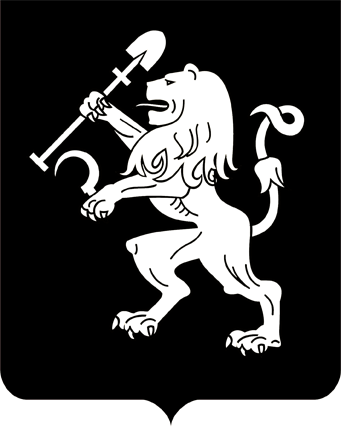 АДМИНИСТРАЦИЯ ГОРОДА КРАСНОЯРСКАПОСТАНОВЛЕНИЕО приватизации нежилого помещения по пр-ту Металлургов, д. 10, пом. 162В соответствии с Федеральным законом от 21.12.2001 № 178-ФЗ «О приватизации государственного и муниципального имущества»,          постановлением Правительства Российской Федерации от 27.08.2012                № 860 «Об организации и проведении продажи государственного или муниципального имущества в электронной форме», решением Красноярского городского Совета от 21.12.2004 № 4-69 «О порядке и условиях приватизации муниципального имущества в городе Красноярске»,              решением Красноярского городского Совета депутатов от 17.09.2019             № 4-61 «Об утверждении прогнозного плана (программы) приватизации муниципального имущества города Красноярска на 2020–2022 годы», руководствуясь ст. 41, 58, 59 Устава города Красноярска,ПОСТАНОВЛЯЮ:1. Признать утратившим силу постановление администрации          города от 26.05.2020 № 397 «О приватизации нежилого помещения              по пр-ту Металлургов, д. 10, пом. 162».2. Приватизировать нежилое помещение общей площа-                      дью 382,3 кв. м, расположенное по адресу: г. Красноярск, пр-т Металлургов, д. 10, пом. 162, с кадастровым номером 24:50:0400086:5052,             путем продажи на аукционе в электронной форме; в случае признания аукциона несостоявшимся – путем продажи посредством публичного предложения, проводимой в электронной форме.3. Для продажи нежилого помещения на аукционе установить           следующие условия:начальная цена продажи нежилого помещения – 7 578 000 (семь миллионов пятьсот семьдесят восемь тысяч) рублей, в том числе НДС;шаг аукциона в размере 5 процентов от начальной цены продажи нежилого помещения.4. Для продажи нежилого помещения посредством публичного предложения установить следующие условия:цена первоначального предложения – 7 578 000 (семь миллионов пятьсот семьдесят восемь тысяч) рублей, в том числе НДС;минимальная цена предложения (цена отсечения), по которой            может быть продано указанное нежилое помещение, – 50 процентов начальной цены несостоявшегося аукциона в сумме 3 789 000 (три  миллиона семьсот восемьдесят девять тысяч) рублей, в том числе НДС;величина снижения цены первоначального предложения (шаг          понижения) – 10 процентов цены первоначального предложения                       в сумме 757 800 (семьсот пятьдесят семь тысяч восемьсот) рублей;величина повышения цены (шаг аукциона) – 50 процентов от шага понижения в сумме 378 900 (триста семьдесят восемь тысяч девятьсот) рублей.5. Департаменту муниципального имущества и земельных отношений администрации города:разместить настоящее постановление и информационное сообщение о продаже помещения на официальном сайте Российской Федерации для размещения информации о проведении торгов, определенном Правительством Российской Федерации, сайте электронной торговой площадки акционерного общества «Единая электронная торговая площадка», официальном сайте администрации города, сайте департамента муниципального имущества и земельных отношений администрации города;осуществить продажу указанного нежилого помещения. 6. Контроль за исполнением настоящего постановления возложить на заместителя Главы города – руководителя департамента муници-пального имущества и земельных отношений Павлович Н.Н.Глава города                                                                                 С.В. Еремин30.11.2020№ 951